Информация о наличии (отсутствии) технической возможности подключения к централизованной системе холодного водоснабжения, а также о регистрации и ходе реализации заявок о подключении к централизованной системе холодного водоснабженияТариф установлен дифференцированно по системам холодного водоснабжения?Тариф установлен дифференцированно по системам холодного водоснабжения?нетнетнетнетнетнет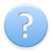 Отчётный периодОтчётный периодОтчётный периодОтчётный периодОтчётный периодОтчётный периодКварталКварталII кварталII кварталII кварталII кварталII кварталII кварталГодГод201520152015201520152015Является ли данное юридическое лицо подразделением (филиалом) другой организацииЯвляется ли данное юридическое лицо подразделением (филиалом) другой организациинетнетнетнетнетнетВид деятельностиВид деятельностиВид деятельностиОказание услуг в сфере водоснабженияОказание услуг в сфере водоснабженияОказание услуг в сфере водоснабженияОказание услуг в сфере водоснабженияОказание услуг в сфере водоснабженияИнформация о наличии (отсутствии) технической возможности подключения к централизованной системе холодного водоснабжения (одной или несколько), в отношении которой(-ых) установлен единый тариф*Информация о наличии (отсутствии) технической возможности подключения к централизованной системе холодного водоснабжения (одной или несколько), в отношении которой(-ых) установлен единый тариф*Информация о наличии (отсутствии) технической возможности подключения к централизованной системе холодного водоснабжения (одной или несколько), в отношении которой(-ых) установлен единый тариф*Информация о наличии (отсутствии) технической возможности подключения к централизованной системе холодного водоснабжения (одной или несколько), в отношении которой(-ых) установлен единый тариф*Информация о наличии (отсутствии) технической возможности подключения к централизованной системе холодного водоснабжения (одной или несколько), в отношении которой(-ых) установлен единый тариф*Информация о наличии (отсутствии) технической возможности подключения к централизованной системе холодного водоснабжения (одной или несколько), в отношении которой(-ых) установлен единый тариф*Информация о наличии (отсутствии) технической возможности подключения к централизованной системе холодного водоснабжения (одной или несколько), в отношении которой(-ых) установлен единый тариф*Информация о наличии (отсутствии) технической возможности подключения к централизованной системе холодного водоснабжения (одной или несколько), в отношении которой(-ых) установлен единый тариф*Информация о наличии (отсутствии) технической возможности подключения к централизованной системе холодного водоснабжения (одной или несколько), в отношении которой(-ых) установлен единый тариф*Информация о наличии (отсутствии) технической возможности подключения к централизованной системе холодного водоснабжения (одной или несколько), в отношении которой(-ых) установлен единый тариф*МУП ЖКХ "Лянинское"МУП ЖКХ "Лянинское"МУП ЖКХ "Лянинское"МУП ЖКХ "Лянинское"МУП ЖКХ "Лянинское"МУП ЖКХ "Лянинское"МУП ЖКХ "Лянинское"МУП ЖКХ "Лянинское"МУП ЖКХ "Лянинское"МУП ЖКХ "Лянинское"№ п/пМуниципальный районМуниципальный районМуниципальный район№ п/пМуниципальное образованиеОКТМООКТМООКТМО№ п/пНаименование централизованной системы холодного водоснабжения *Резерв мощности централизованной системы холодного водоснабжения в течение квартала, тыс.куб.м/сутки1222345556781Здвинский муниципальный районЗдвинский муниципальный районЗдвинский муниципальный район1Лянинское5061341050613410506134101Оказание услуг в сфере водоснабжения0,001Здвинский муниципальный районЗдвинский муниципальный районЗдвинский муниципальный район1Лянинское506134105061341050613410Добавить централизованную системуДобавить централизованную систему1Здвинский муниципальный районЗдвинский муниципальный районЗдвинский муниципальный районДобавить МОИнформация о регистрации и ходе реализации заявок о подключении к централизованной системе холодного водоснабжения*Информация о регистрации и ходе реализации заявок о подключении к централизованной системе холодного водоснабжения*Информация о регистрации и ходе реализации заявок о подключении к централизованной системе холодного водоснабжения*МУП ЖКХ "Лянинское"МУП ЖКХ "Лянинское"МУП ЖКХ "Лянинское"№ п/пНаименование показателяЗначениеА121Количество поданных заявок о подключении к централизованной системе холодного водоснабжения в течение квартала, шт.42Количество исполненных заявок о подключении к централизованной системе холодного водоснабжения в течение квартала, шт.43Количество заявок о подключении к централизованной системе  холодного водоснабжения, по которым принято решение об отказе в подключении (с указанием причин) в течение квартала, шт.04Причины отказа в подключенииДобавить причину